РОССИЙСКАЯ ФЕДЕРАЦИЯОРЛОВСКАЯ ОБЛАСТЬКРАСНОЗОРЕНСКИЙ РАЙОНРОССОШЕНСКИЙ СЕЛЬСКИЙ СОВЕТ НАРОДНЫХ ДЕПУТАТОВРЕШЕНИЕВ целях организации нормотворческой деятельности Совета Россошенского сельского поселения на 2024 год, Россошенский сельский Совет народных депутатов РЕШИЛ:1. Утвердить План нормотворческой деятельности Россошенского сельского Совета народных депутатов на 2024 год, согласно приложению.          2. Разместить настоящее решение на официальном сайте администрации Россошенского сельского поселения в информационно- телекоммуникационной сети «Интернет». 3. Настоящее решение вступает в силу после опубликования (обнародования) в установленном порядке.     Глава Россошенского     сельского поселения				  		А.Г. АлдошинПриложениек решению Россошенского сельского Совета народных депутатовот 25.12.2023 № 76План 	нормотворческой деятельности	Россошенского сельского Совета народных депутатов на 2024 годаОб утверждении Плана                                          нормотворческой деятельности                            Россошенского сельского Совета                         народных депутатов на 2024 год                         Принято на 18 заседании    Россошенского сельского     Совета народных депутатов   25 декабря 2023 г.  № 76№п/пНаименование планируемогомуниципального актаСрок подготовки ипринятияОтветственныеисполнители1Отчет главы Россошенского сельского поселения о результатах деятельности администрации Россошенского сельского поселения за 2023 год  1 квартал Глава администрации2Об исполнении бюджета сельского поселения  за 2023 год  1 кварталГлава администрации, бухгалтер администрации3О внесении изменений в решение Россошенского сельского Совета народных депутатов «О бюджете Россошенского сельского поселения на 2024 год и плановый период 2025 и 2026 годов»по мере необходимости Бухгалтер администрации4О проведении публичных слушаний по вопросу внесения изменений в Устав Россошенского сельского поселения по мере необходимостиПредседатель сельского Совета,ведущий специалист5О внесении изменений в Устав Россошенского сельского поселения по меренеобходимостиПредседатель сельского Совета,ведущий специалист6Внесение изменений  и дополнений в административные регламенты предоставления муниципальных услуг, утвержденные правовыми актами муниципального образования.по мере необходимостиВедущий специалист  7Приведение нормативных правовых актов  муниципального образования в соответствие с действующим законодательством.по мере необходимостиглава администрации, ведущий специалист8Подготовка проектов решений и правовых актов для рассмотрения на заседаниях Россошенского сельского Совета народных депутатово мере необходимости Председатель Совета, ведущий специалист9Об утверждении Соглашений между муниципальным  образованием Краснозоренский район и муниципальным образованием Россошенское сельское поселение о передаче муниципальным образованием Краснозоренский район  муниципальному  образованию Россошенское сельское поселение  части полномочий по решению  вопросов местного значения  Краснозоренского района  4 кварталПредседатель сельского Совета, глава администрации10О проведении публичных слушаний по вопросу рассмотрения бюджета Россошенского сельского поселения  на 2025 год4 кварталПредседатель сельского Совета, бухгалтер администрации11О бюджете Россошенского сельского поселения  на 2025 год4 кварталПредседатель сельского Совета, бухгалтер администрации12Об утверждении Плана нормотворческой деятельности Россошенского сельского Совета на 2025 год4 кварталПредседатель Совета, ведущий специалист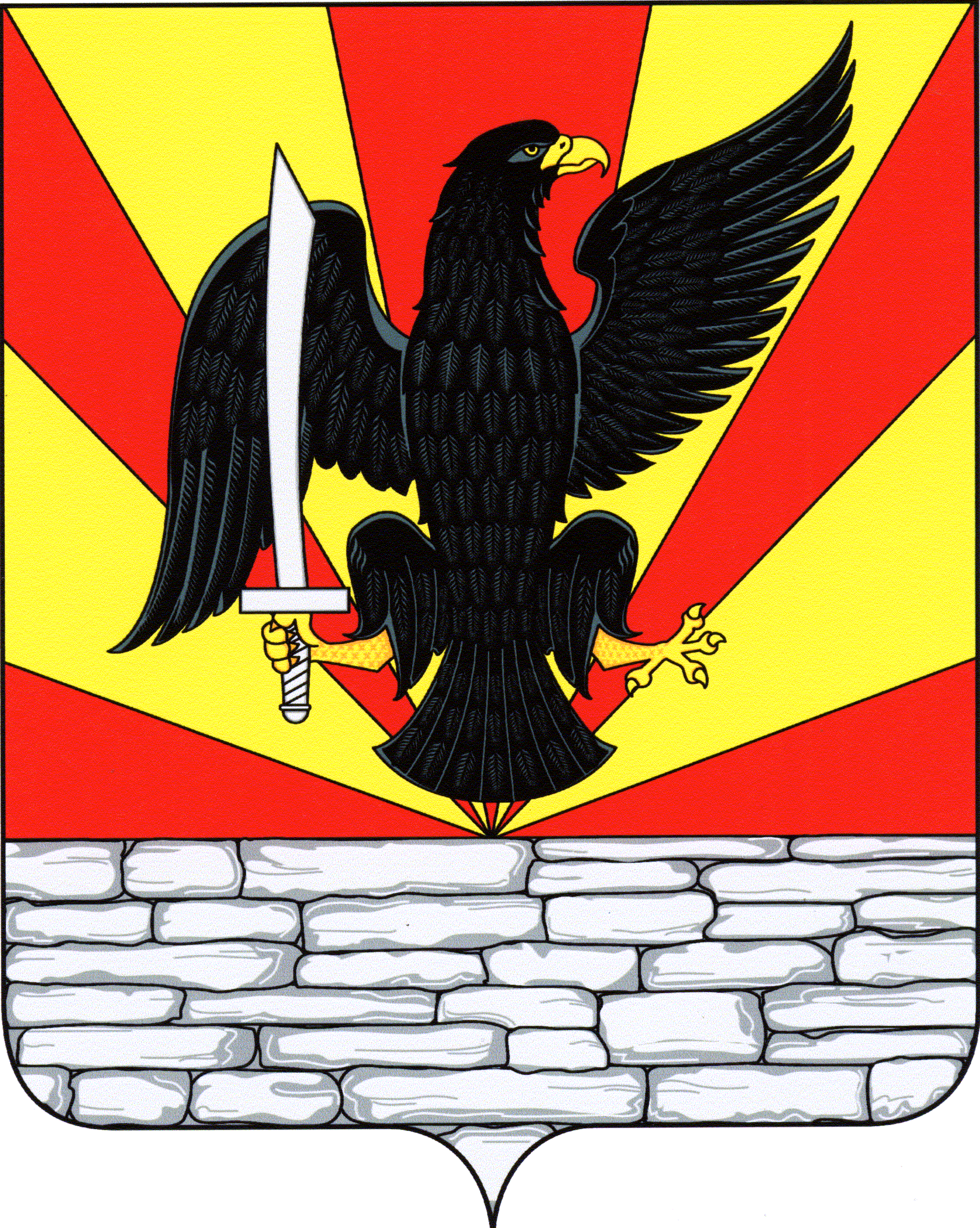 